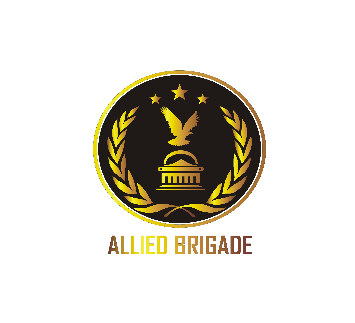 EQUALITY MONITORING FORMABS Group is committed to supporting the principle of equal opportunities, and operates a robust Equality and Diversity Policy.  To help us to monitor the effectiveness of this policy, we request you to fill out this form.  This form will be detached and kept separate to your application, and the information held herein will be kept securely and used for analysis purposes only. Job Title Applied for:  				    Employee Name: ………………………………………………………………………………………………………………Please tick one box in each section.MONITORING ETHNICITYEthnic origin is not about nationality, place of birth or citizenship. It is about colour and broad ethnic groups. UK citizens can belong to any of the groups indicated.How would you describe you ethnic origin?AGEWhich age category do you fall into?DISABILITYA disabled person is defined in law as someone who has an impairment that has a substantial and long-term effect on a person’s ability to carry out normal day-to-day activities.Do you consider yourself to have a disability or long-term health condition?GENDERWould you describe yourself as:ASIAN OR ASIAN BRITISHBangladeshiIndianPakistaniOther Asian (please specify)BLACKBlack AfricanBlack CaribbeanBlack BritishBlack EuropeanOther BlackWHITEWhite Eastern EuropeanWhite BritishWhite IrishWhite Western European (non-British)Other WhiteCHINESE OR CHINESE BRITISHChineseChinese BritishMIXED HERITAGEWhite and Black CaribbeanWhite and Black AfricanWhite and AsianOther Mixed RaceOTHEROther Ethnic BackgroundPREFER NOT TO SAYPrefer Not to SayUnder 2122 – 3536 - 4546 – 5555 +Prefer Not to SayYesNoPrefer Not to SayMaleFemalePrefer Not to Say